Multiplier 3 nombres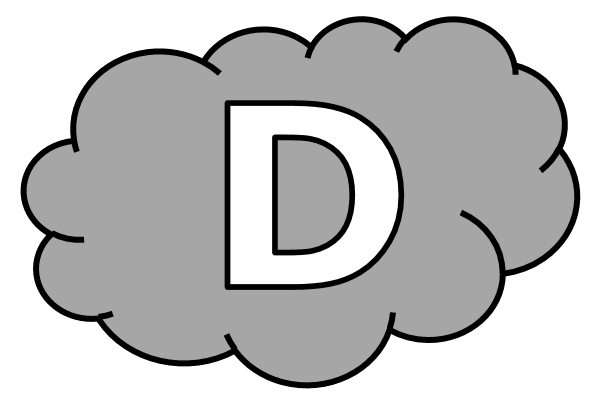 Entraînement n° 1 	 ............. bonnes réponsesMultiplier 3 nombresEntraînement n° 2 	 ............. bonnes réponsesMultiplier 3 nombresEntraînement n° 3 	 ............. bonnes réponsesMultiplier 3 nombresDéfi 				 ............. bonnes réponses4 x 5 x 2 = ............. 	3 x 3 x 3 = .............	2 x 5 x 8 = .............4 x 4 x 0 = ............. 	2 x 6 x 2 = .............	7 x 8 x 1 = .............2 x 3 x 9 = ............	5 x 5 x 3 = .............	4 x 10 x 5 = .............2 x 3 x 4 = ............. 	9 x 0 x 5 = .............	6 x 3 x 2 = .............7 x 2 x 2 = .............	5 x 3 x 3 = .............	2 x 8 x 3 = .............7 x 1 x 9 = ............. 	5 x 4 x 4 = .............	3 x 4 x 5 = .............Kassim a mangé 2 boites de 3 paquets de 5 bonbons.Combien Kassim a-t-il mangé de bonbons en tout ? En tout, Kassim a mangé .................. bonbons.2 x 3 x 2 = ............. 	5 x 6 x 2 = .............	9 x 8 x 0 = .............3 x 3 x 3 = ............. 	2 x 6 x 4 = .............	5 x 5 x 3 = .............4 x 9 x 2 = ............	5 x 2 x 9 = .............	3 x 2 x 1 = .............4 x 7 x 2 = ............. 	5 x 2 x 3 = .............	2 x 5 x 9 = .............4 x 5 x 4 = .............	3 x 4 x 5 = .............	2 x 2 x 2 = .............6 x 9 x 2 = ............. 	8 x 7 x 0 = .............	2 x 5 x 10 = .............Louise a dessiné 3 papillons qui ont 4 cœurs sur chacune de leurs 2 ailes.Combien de cœurs Louise a-t-elle dessinés ? Louise a dessiné .................. cœurs.4 x 5 x 6 = ............. 	2 x 3 x 6 = .............	8 x 7 x 0 = .............3 x 3 x 3 = ............. 	2 x 7 x 2 = .............	3 x 5 x 4 = .............2 x 8 x 10 = ............	4 x 4 x 4 = .............	8 x 9 x 1 = .............5 x 8 x 3 = ............. 	2 x 2 x 2 = .............	10 x 5 x 3 = .............8 x 7 x 2 = .............	4 x 5 x 2 = .............	5 x 6 x 0 = .............2 x 10 x 7 = ............. 	6 x 2 x 4 = .............	10 x 9 x 2 = .............Djibril possède 5 classeurs contenants chacun 3 pages remplies de 10 timbres. Combien de timbres Djibril possède-t-il ? Djibril possède .................. timbres.2 x 3 x 4 = ............. 	3 x 10 x 4 = .............	4 x 5 x 7 = .............3 x 5 x 4 = ............. 	7 x 4 x 1 = .............	3 x 5 x 3 = .............7 x 7 x 2 = ............	3 x 2 x 9 = .............	6 x 4 x 2 = .............9 x 9 x 1 = ............. 	4 x 4 x 4 = .............	9 x 8 x 0 = .............3 x 5 x 2 = .............	5 x 5 x 4 = .............	2 x 2 x 2 = .............1 x 6 x 7 = ............. 	7 x 1 x 7 = .............	8 x 5 x 3 = .............Pour son anniversaire, Jenna a acheté 3 cartons contenant chacun 5 paquets de 10 bonbons.Combien Jenna a-t-elle acheté de bonbons ? Jenna a acheté .................. bonbons.